СОВЕТ  ДЕПУТАТОВ ДОБРИНСКОГО МУНИЦИПАЛЬНОГО РАЙОНАЛипецкой области13-я сессия V-го созываРЕШЕНИЕ24.12.2014г.                              п.Добринка	                                  № 97-рсО Порядке заключения соглашений органами местного самоуправления Добринского муниципального района с органами местного самоуправления поселений, входящих в его состав, о передаче (принятии) части полномочий 	Рассмотрев внесенный главой Добринского муниципального района проект нормативного правового акта «О Порядке заключения соглашений органами местного самоуправления Добринского муниципального района с органами местного самоуправления поселений, входящих в его состав, о передаче (принятии) части полномочий», в соответствии со   статьей 15 Федерального закона от 06.10.2003 № 131-ФЗ «Об общих принципах организации местного самоуправления в Российской Федерации»,   Уставом Добринского муниципального района, учитывая решение постоянной комиссии по правовым вопросам, местному самоуправлению, работе с депутатами и делам семьи, детства, молодежи, Совет депутатов Добринского муниципального района РЕШИЛ:1.Принять Порядок заключения соглашений органами местного самоуправления Добринского муниципального района с органами местного самоуправления поселений, входящих в его состав, о передаче (принятии) части полномочий (прилагается).2.Направить указанный  нормативный правовой акт главе Добринского муниципального района для подписания и опубликования.3.Настоящее решение вступает в силу со дня его официального опубликования.
Председатель Совета депутатовДобринского муниципального района	                                  В.А.Максимов                                                                                             Принят                                                                                            решением Совета депутатов Добринского муниципального района                                                                                          от 24.12. 2014 г.  № 97-рсПОРЯДОК ЗАКЛЮЧЕНИЯ СОГЛАШЕНИЙ ДОБРИНСКОГО МУНИЦИПАЛЬНОГО РАЙОНА С ОРГАНАМИ МЕСТНОГО САМОУПРАВЛЕНИЯ ПОСЕЛЕНИЙ, ВХОДЯЩИХ В ЕГО СОСТАВ, О ПЕРЕДАЧЕ (ПРИНЯТИИ) ЧАСТИ ПОЛНОМОЧИЙ1. Общие положения1.1. Настоящий Порядок заключения соглашений органами местного самоуправления Добринского муниципального района с органами местного самоуправления поселений, входящих в его состав, о передаче (принятии) части полномочий разработан в соответствии со  статьей 15 Федерального закона от 6 октября 2003 года N 131-ФЗ "Об общих принципах организации местного самоуправления в Российской Федерации" (далее - Федеральный закон "Об общих принципах организации местного самоуправления в Российской Федерации"), Уставом Добринского муниципального района и регулирует порядок заключения соглашений органами местного самоуправления Добринского муниципального района с органами местного самоуправления поселений, входящих в его состав, о передаче (принятии) части полномочий (далее - Соглашения).1.2. Органы местного самоуправления района вправе заключать Соглашения с органами местного самоуправления отдельных поселений, входящих в состав района, о передаче им осуществления части своих полномочий за счет межбюджетных трансфертов, предоставляемых из бюджета Добринского муниципального района в бюджеты соответствующих поселений.В этом случае органы местного самоуправления поселений осуществляют полномочия по решению вопросов местного значения района на территории данного поселения в соответствии с Федеральным законом "Об общих принципах организации местного самоуправления в Российской Федерации", Уставом поселения, Соглашением о передаче поселению полномочий по решению вопросов местного значения Добринского муниципального района.1.3. Органы местного самоуправления отдельных поселений, входящих в состав района, вправе заключать Соглашения с органами местного самоуправления Добринского муниципального района о передаче им осуществления части своих полномочий за счет межбюджетных трансфертов, предоставляемых из бюджетов этих поселений в бюджет Добринского муниципального района.В этом случае органы местного самоуправления района осуществляют полномочия по решению вопросов местного значения поселений на территории данного поселения в соответствии с Федеральным законом "Об общих принципах организации местного самоуправления в Российской Федерации", Уставом Добринского муниципального района, Соглашением о передаче полномочий по решению вопросов местного значения поселения.
2. Компетенция органов местного самоуправления Добринского муниципального района2.1. Совет депутатов Добринского муниципального района (далее - Совет депутатов):1) принимает решения о даче согласия на принятие (передачу) части полномочий органами местного самоуправления муниципального района органам местного самоуправления поселений;2) контролирует выполнение принятых решений;3) принимает нормативные правовые акты по вопросам осуществления районом (поселением) принятых (переданных) полномочий поселения (района), если иное не предусмотрено Соглашением о приеме (передаче) полномочий.2.2. Администрация Добринского муниципального района (далее - администрация района):1) инициирует передачу (принятие) части полномочий от муниципального района поселениям и наоборот; 2) заключает Соглашения о приеме (передаче) части полномочий;3) исполняет заключенные Соглашения о приеме (передаче) части полномочий.
3. Передача части полномочий органами местного самоуправления района органам местного самоуправления поселений3.1.Инициировать передачу части полномочий района могут органы местного самоуправления района либо органы местного самоуправления поселения.3.2.Администрация района по собственной инициативе, либо рассмотрев инициативу органов местного самоуправления поселения в срок не более 1 месяца со дня ее поступления, готовит проект решения Совета депутатов о даче госласия на передачу части полномочий. Вместе с проектом решения готовятся: пояснительная записка   отраслевого отдела администрации района.3.3. Глава Добринского муниципального района направляет проект решения о даче согласия на передачу части полномочий органам местного самоуправления поселения  на рассмотрение в Совет депутатов. Совет депутатов принимает решение о даче согласия на передачу части полномочий органам местного самоуправления поселения и направляет принятое решение на рассмотрение органам местного самоуправления поселения. В решении Совета депутатов указываются: полномочия, которые подлежат передаче, срок, на который заключается Соглашение; порядок заключения Соглашения (в какой срок, кем); сведения о финансовых средствах, передаваемых на осуществление полномочий.3.4. При положительном результате рассмотрения проекта решения Советом депутатов органами местного самоуправления района и органами местного самоуправления поселения заключается Соглашение. Для разработки его проекта может быть создана рабочая группа с включением равного количества представителей от каждой из сторон. При возникновении разногласий по условиям Соглашения в целях урегулирования возникших разногласий может быть создана согласительная комиссия, состоящая из двух представителей от каждой из сторон Соглашения. Комиссия по итогам своей работы готовит проект Соглашения, максимально учитывающий интересы сторон Соглашения. 3.5. Контроль за исполнением полномочий, предусмотренных Соглашением, осуществляется путем предоставления в управление финансов администрации района и комитет ЖКХ, строительства и дорожного хозяйства администрации района  ежемесячных, квартальных и годовых отчетов об осуществлении полномочий, использовании финансовых средств (межбюджетных трансфертов). Периодичность предоставления отчетов определяется Соглашением. 3.6.Ежегодный объем межбюджетных трансфертов, предоставляемых из бюджета муниципального района для осуществления полномочий, предусмотренных Соглашением, устанавливается в соответствии с расчетом межбюджетных трансфертов, являющимся приложением к Соглашению. Расчет предоставляемых межбюджетных трансфертов осуществляется отдельно по каждому полномочию.Межбюджетные трансферты, предоставляемые для осуществления полномочий, перечисляются ежемесячно в пределах утвержденных сумм по бюджету муниципального района и пропорционально фактически поступившим доходам. В случае нецелевого использования межбюджетные трансферты подлежат возврату в бюджет муниципального района.

4. Прием части полномочий органами местного самоуправления района от органов местного самоуправления поселения4.1. Инициировать прием части полномочий поселения могут органы местного самоуправления района либо органы местного самоуправления поселения.4.2. Органы местного самоуправления района могут выступить с инициативой о приеме части полномочий по решению вопроса местного значения от органов местного самоуправления поселения. Предложение о принятии полномочий направляется в адрес органов местного самоуправления поселения для рассмотрения ими вопроса о передаче полномочий и подлежит рассмотрению указанными органами в срок не более месяца.4.3. В случае инициативы органов местного самоуправления поселения к рассмотрению принимается решение органов местного самоуправления поселений, изданное уполномоченным органом в рамках его компетенции.Принятое решение направляется в адрес администрации района и должно содержать следующие сведения: полномочия, которые подлежат передаче; срок, на который заключается Соглашение; порядок заключения Соглашения (в какой срок, кем); сведения о передаче материальных ресурсов, необходимых для осуществления передаваемых полномочий; сведения о финансовых средствах, передаваемых на осуществление полномочий.4.4. В случае необходимости в решении Совета депутатов о приеме части полномочий предусматривается разграничение компетенции между органами местного самоуправления района по исполнению Соглашения. Компетенция каждого органа местного самоуправления района по решению вопросов местного значения поселения, полномочия по которому переданы району, определяется аналогично их компетенции по решению вопросов местного значения района в соответствии с нормативно-правовыми актами органов местного самоуправления муниципального района.4.5. С целью оптимизации процесса заключения Соглашения при подготовке проекта Решения администрацией района могут быть направлены письма в адрес глав других поселений, не принявших решение о передаче данных полномочий, с предложением рассмотреть вопрос о передаче конкретных полномочий. Глава муниципального района вносит данный проект в Совет депутатов.4.6. Администрация района на основании поступившего решения органов местного самоуправления поселения готовит проект решения Совета депутатов с приложением   пояснительной записки. В пояснительной записке в обязательном порядке отражаются: необходимость использования дополнительных материальных ресурсов для осуществления принимаемых полномочий. 4.7.Принятое Советом депутатов решение направляется органам местного самоуправления поселения.В случае положительного рассмотрения вопроса о приеме полномочий и районом и поселением, органами местного самоуправления района и органами местного самоуправления поселения заключается Соглашение.При возникновении разногласий по условиям Соглашения в целях урегулирования возникших разногласий может быть создана согласительная комиссия, состоящая из двух представителей от каждой из сторон Соглашения. В случае, если Совет депутатов  отклонил проект решения о приеме части полномочий, поселению направляется письмо о результатах рассмотрения решения органа местного самоуправления поселения.4.8. Органы местного самоуправления района в соответствии с условиями Соглашения и расчетом межбюджетных трансфертов, являющимся приложением к Соглашению, получают из бюджета поселения межбюджетные трансферты на реализацию принимаемых полномочий. Расчет межбюджетных трансфертов производится отдельно по каждому принимаемому полномочию.4.9. Материальные ресурсы, необходимые для реализации принятых полномочий, принимаются по договору безвозмездного пользования в тридцатидневный срок со дня подписания Соглашения.
5. Требования к содержанию Соглашения5.1. В Соглашении в обязательном порядке указываются:- предмет (должен содержать указание на вопрос местного значения и конкретные передаваемые полномочия по его решению);- права и обязанности сторон;-порядок определения ежегодного объема межбюджетных трансфертов, необходимых для осуществления передаваемых полномочий;- порядок передачи материальных средств;- компетенция органов местного самоуправления в осуществлении переданных полномочий;- контроль за исполнением полномочий;- срок, на который заключается Соглашение;- порядок использования материальных ресурсов;- положения, устанавливающие основания и порядок прекращения его действия, в том числе досрочного;- финансовые санкции за неисполнение Соглашения;- порядок внесения изменений и дополнений в Соглашение.5.2. Соглашение вступает в силу и становится обязательным для органов местного самоуправления района и поселения со дня его подписания.

6. Прекращение действия Соглашения6.1. Соглашение прекращает свое действие с момента истечения срока, на который оно было заключено. В условиях Соглашения может быть предусмотрено продление его действия, в случае если ни одна из сторон не заявила в письменной форме о прекращении действия Соглашения за 2 месяца до окончания срока.6.2. В случае неисполнения условий Соглашение может быть расторгнуто по инициативе любой из сторон. Уведомление о расторжении Соглашения направляется в письменной форме.ГлаваДобринского муниципального района                                                          В.В.Тонких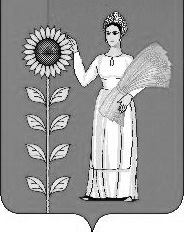 